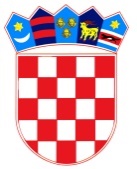 REPUBLIKA HRVATSKA – GRAD ZAGREBOsnovna škola Josipa RačićaZagreb, Srednjaci 30KLASA: 007-04/23-02/3
UR.BROJ: 251-191-03/01-23-3Zagreb, 09. ožujka 2023.ZAKLJUČCI 27. SJEDNICE ŠKOLSKOG ODBORA OSNOVNE ŠKOLE JOSIPA RAČIĆAAd. 1. Zapisnik 26. sjednice jednoglasno je usvojen bez primjedbiAd. 2. Članovi Školskog odbora jednoglasno su donijeli Kućni red Ad.3. Članovi Školskog odbora jednoglasno su usvojili Izvješće ravnatelja o stanju sigurnosti, provođenju preventivnih programa i mjerama poduzetim u cilju zaštite prava učenikaAd.4. Članovi Školskog odbora jednoglasno su dali prethodnu suglasnost za zasnivanje radnog odnosa na radnom mjestu učiteljice Matematike sa Ksenijom Sanjković – određeno, puno radno vrijemeAd.5. Nije bilo dodatnih upita ni prijedlogaZAPISNIČAR	                             PREDSJEDNICA ŠKOLSKOG ODBORA                     Matej Martić                                                                    Darija Jurič